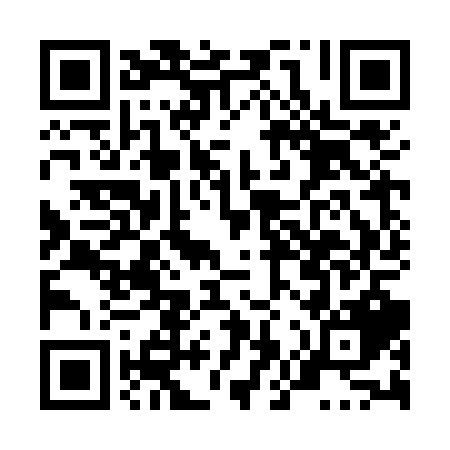 Prayer times for Centre-Saint-Francois, Quebec, CanadaWed 1 May 2024 - Fri 31 May 2024High Latitude Method: Angle Based RulePrayer Calculation Method: Islamic Society of North AmericaAsar Calculation Method: HanafiPrayer times provided by https://www.salahtimes.comDateDayFajrSunriseDhuhrAsrMaghribIsha1Wed4:105:4512:545:558:049:392Thu4:085:4412:545:558:059:413Fri4:065:4212:545:568:069:434Sat4:045:4112:545:578:089:445Sun4:025:3912:545:588:099:466Mon4:005:3812:545:588:109:487Tue3:595:3712:545:598:119:508Wed3:575:3512:546:008:129:519Thu3:555:3412:536:018:149:5310Fri3:535:3312:536:018:159:5511Sat3:515:3112:536:028:169:5712Sun3:495:3012:536:038:179:5913Mon3:485:2912:536:038:1810:0014Tue3:465:2812:536:048:2010:0215Wed3:445:2712:536:058:2110:0416Thu3:425:2612:536:058:2210:0617Fri3:415:2512:546:068:2310:0718Sat3:395:2412:546:078:2410:0919Sun3:375:2312:546:078:2510:1120Mon3:365:2212:546:088:2610:1221Tue3:345:2112:546:098:2710:1422Wed3:335:2012:546:098:2810:1623Thu3:315:1912:546:108:2910:1724Fri3:305:1812:546:108:3010:1925Sat3:295:1712:546:118:3110:2026Sun3:275:1612:546:128:3210:2227Mon3:265:1612:546:128:3310:2328Tue3:255:1512:546:138:3410:2529Wed3:235:1412:556:138:3510:2630Thu3:225:1412:556:148:3610:2831Fri3:215:1312:556:148:3710:29